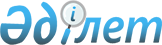 Қазақстан Республикасы Үкiметiнiң 2004 жылғы 21 тамыздағы N 884 қаулысына толықтырулар мен өзгерiстер енгiзу туралы
					
			Күшін жойған
			
			
		
					Қазақстан Республикасы Үкіметінің 2005 жылғы 19 қаңтардағы N 28 Қаулысы.
Күші жойылды - ҚР Үкіметінің 2007.10.29. N 1001 Қаулысымен.



      


Ескерту. Қаулының күші жойылды - ҚР Үкіметінің 2007.10.29. 


 N 1001 


 Қаулысымен.



      Қазақстан Республикасының Үкiметi 

ҚАУЛЫ ЕТЕДІ:





      1. "Телекоммуникациялардың әмбебап қызметтерiне арналған тарифтердi қайта теңдестiру жоспарын және олардың әмбебап қызметтеріне арналған тарифтердi бекiту туралы" Қазақстан Республикасы Үкiметiнiң 2004 жылғы 21 тамыздағы N 884 
 қаулысына 
мынадай толықтырулар мен өзгерiстер енгiзiлсiн:



      көрсетiлген қаулымен бекiтiлген Телекоммуникациялардың әмбебап қызметтерiне арналған тарифтерде:



      реттiк нөмiрi 1.1-жолдың 2-бағаны "негiзгi" деген сөзден кейiн "/қосарланған" деген сөзбен толықтырылсын;



      реттiк нөмiрi 1.1.1-жолда:



      1) тармақшаның 3-бағанындағы "440" деген сандар "440/345" деген сандармен ауыстырылсын;



      2) тармақшаның 3-бағанындағы "248" деген сандар "248/208" деген сандармен ауыстырылсын;



      реттiк нөмiрлерi 1.1.2., 1.1.3., 1.2.1., 1.2.2., 1.2.3-жолдарда 3-бағандағы "674", "1093", "219", "541", "874" деген сандар тиiсiнше "674/535", "1093/874", "219/154", "541/426", "874/702" деген сандармен ауыстырылсын;



      реттiк нөмiрi 1.2-жолдың 2-бағаны "бiр" деген сөзден кейiн "негiзгi/қосарланған" деген сөздермен толықтырылсын;



      реттiк нөмiрi 2-жолдың 2-бағанындағы "әрбiр толық және толық емес минуты" деген сөздер "әрбiр толық және толық емес 10 секунды" деген сөздермен ауыстырылсын;



      реттiк нөмiрлерi 2.1., 2.2., 2.3-жолдарда 3-бағандағы "9,0", "14,3", "24,2" деген сандар тиiсiнше "1,50", "2,38", "4,03" деген сандармен ауыстырылсын.




      2. Осы қаулы қол қойылған күнінен бастап күшiне енедi.


      Қазақстан Республикасының




      Премьер-Министрі


					© 2012. Қазақстан Республикасы Әділет министрлігінің «Қазақстан Республикасының Заңнама және құқықтық ақпарат институты» ШЖҚ РМК
				